Vision Board Meeting February 03, 2020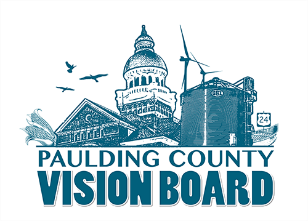 Paulding Water Treatment Plant - 901 McDonald Pike, Paulding, OH 45879Call to Order: Attendance: Lisa McClure (Paulding Co. Area Foundation) (Pres.), Erika Willitzer (At Large Member) (VP.), Aaron Timm Jim States, Dave Burtch, Mikayla Pieper, Jerry Zielke, Mark Greenwood, John Daeger, Dale Goebel, John Moon,Deedi Miller, Joe Barker, and Commissioner Tony ZartmanAbsent: Lyn Collis (Payne) (Sec.), Bob Young, Angie Pease, Zoe McMasterApproval of January Minutes…. ****A motion made by Jerry Zielke to approve and seconded by Dale Goebel. Vote Approved.Old Business:Fundraising Campaign Update and Treasurer Report– Lisa McClure and Aaron Timm. (See Attached Report) Balance on Hand as of 1-31-2020 was $34,189.00. Board member suggested having a column that clearly defined pledges for the future. Committee Reports:Marketing Committee Report – Erika Willitzer (Also, Attached) The committee met and defined 2020 goals.Establish a Paulding County website called VisitPauldingCounty.com (Already reserved by Jerry Zielke). The Paulding Chamber would assist in managing. To be done by December 2020.Obtain at least 100,000 impression on Facebook by 2020Have a board member representing villages report out about the Vision Board at least quarterly at council meetings. This can be down via a letter/email submitted to the Councils. It can also be forwarded email of our minutes.Create an advocacy campaign to support Commissioners/Sheriff’s Office plan to fill the gaps currently existing in EMS County-Wide Care.Also discussed….Individuals/Businesses that made a $1000 or more donation were sent out letters. Lisa McClure has the list of those individuals…where we will get signatures from other board members to also send out a Thank-You. Infrastructure Committee Update -Dale Goebel reported the goals being suggested by the committee.He also stated that Scott Straley has now joined the committee, who is very talented when it comes to infrastructure.Suggested Goals:Have more public awareness – obtaining more engagement with village councils and employees. One step could be by hosting RCAP webinars.Inventory identification in all villages, so we know all our capacities for economic development growthOverlay Village Assets/Infrastructure to new GIS Mapping Software created by County. Sharing and inventory of equipment to see if there is even the possibility of sharing services and/or equipment.Housing Committee Update – Aaron Timm – Aaron stated that he now has the link and will submit that to the entire board. He also had paper packets to distribute. He said the Housing Committee goal for this year, is the completion of this Housing Study. He also stated the following:Aaron suggested that we hold a public meeting after the study is complete. He also advised to invite buildings too.  The target date to have this complete is May 2020.Paulding and Antwerp are also participating in their individual downtown studies, that are part of this study…but the data will be branched off specifically for their towns. Quality of Life Committee Report -Erika Willitzer (Also, Attached Goals)Call for updates on current projects. Each represented board member is to report out quarterly on where they are with their Quality of Life project.Increase Public Awareness of our PARKS by conducting the following action items by July 2020.Establish a website for our park and trail, etc. where our assets can be highlighted. Also, identify which group in Paulding County would manage.Track level of engagement through social and website metrics.  (Report out Quarterly) Research the possibility of hosting a One-Day Paulding County Leadership Summit where our county leaders can come together, network, and be inspired by empowering speakers. Have the research done by the end of the first quarter, in order to see if this is even a possibility: Deadline: April 30, 2020.Establish three youth positions that would play a pivotal part of our organization by attending each board meeting and giving their input on key community issues. The students could be the Student Council Presidents…that’s yet to be determined. To be established by June 2020. Reach out to other villages currently not participating in the Paulding County Vision. Try to have representatives from Cecil and Haviland by December 2020.Erika also noted that she spoke with Michael with OSU Ext. Office and he is still interested in moving forward with this committee. =Drug Coalition Confirmation of 2020 Goals – All the goals were presented and Erika W. plans to compile so we can official approved once they are formatted appropriately.New Business:Our by-laws read that if you have more two unexcused absences that you can removed from the board. Our board understands that schedules are hard to juggle at times, but we have Paulding County Residents want to serve on our board.**** A motion was made by Dave to remove Bob Young, an at large member, seconded by Dale Goebel…. Vote Approved.Erika W. Stated that she would send a letter to Bob.Meeting Adjourned…. Next Meeting will be March 2nd, 2020 and held at the New Library Branch in Grover Hill at 3:15pm. Meeting Scheduled March 2nd, 2020 